Lösungen der Hausaufgaben vom 19.3.: 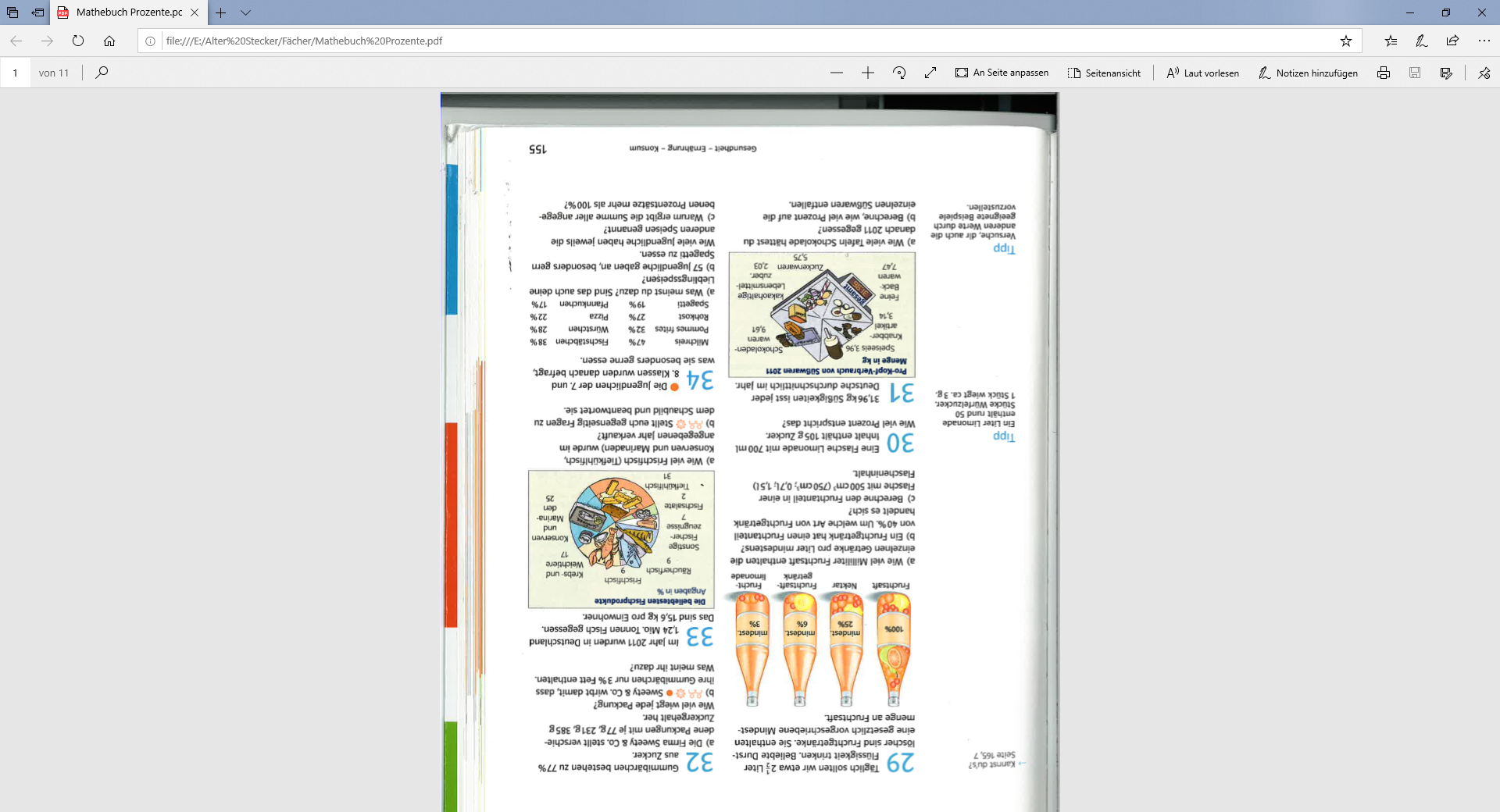 (du brauchst diese HA nicht abzugeben oder zu mailen !)A. 29: a) 1 Liter ist der Grundwert, gesucht sind die Prozentwerte zu den Prozentsätzen 100%, 25%, 6%, 3%b) Hier brauchst du nicht zu rechnen, schau dir die Flaschen an und überlege !c) Suche dir eine Flasche aus, z.B. die Flasche mit 500 cm³ (=0,5 Liter) und berechne ! (Grundwert ist dann 0,5 l, Prozentsatz 25% und gesucht ist der Prozentwert)A. 30: siehe Aufgabenblatt vom 19.3.A. 31: a) 31,96 kg sind der Grundwert, der Prozentwert der Schokolade ist 9,61 kg, gesucht ist also der Prozentsatz. (Anzahl der Tafeln: Eine Tafel wiegt meist 100 g = 0,1 kg)b) Hier musst du die Prozentsätze aller 6 verschiedenen Süßwarengruppen berechnen.A. 32: a) Bekannt ist der Prozentsatz (77%) an Zucker. Angegeben ist, wieviel Zucker in der Packung enthalten ist. Das ist der Anteil vom Ganzen, also der Prozentwert. Gesucht ist das Gesamtgewicht, also der Grundwert.b) ….(Es geht um eine Begründung, die sich auf die Gesundheit bezieht)A. 33: a) Die gesamte Fischmenge (rechne erst in t um, nicht Mio. t) entspricht dem Grundwert, die gesuchten Segmente (Frischfisch, Tiefkühlfisch, Konserven und Marinaden) sind die Prozentwerte (Anteile vom Ganzen). Angegeben ist der Prozentsatz. b) entfälltA. 34: a) entfälltb) Wenn 57 gerne Spaghetti essen sind das 19 % von allen Jugendlichen. 57 sind also ein Teil des Ganzen und damit der Prozentwert. Gesucht ist somit der Grundwert. Dies gilt auch für die anderen Angabenc) Suche eine sinnvolle Antwort, zu berechnen ist hier nichts.Neue Aufgaben:Berechne sauber und ausführlich die Aufgaben 31 und 34 b !Schreibe zur Seite 156 (die Kopie habt ihr) auf, was bei den Aufgaben gesucht ist (so, wie wir das jetzt bei Seite 155 gerade gemacht haben.)Die Aufgaben 31 und 34 b gibst du bitte ab – und zwar per Mail (Heftseite fotografieren) an k.willms@anton-hansen-schule.de. Die Aufgaben müssen spätestens bis Fr., 27.3. um 9 Uhr dort eintreffen. 